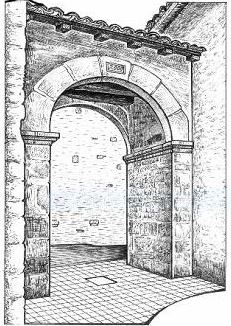 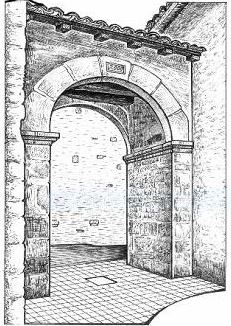 							Le 23 octobre 2020		Madame, Monsieur,	La communauté de communes Cœur de Charente prépare actuellement le PLUI (Plan Local d’Urbanisme Intercommunal) qui va réglementer l’urbanisme de toutes les communes de notre territoire. Afin d’élaborer au mieux ce document important, nous vous demandons de signaler très rapidement à la mairie vos éventuels projets de constructions (maisons, hangars…) ou de changement d’affectation de vos terrains. Le secrétariat étant fermé jusqu’au 1er novembre, vous pouvez nous contacter à l’adresse internet mairie.xambes@wanadoo.fr ou sur le portable de la maire : 06 12 36 64 36La MaireGéraldine Jérôme